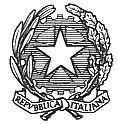 ISTITUTO COMPRENSIVO STATALE POLIZIANOViale Morgagni n. 22 – 50127 FIRENZETel. 055/4360165 – FAX 055/433209 – email fiic857001@istruzione.itC.F. 94202800481Oggetto: Richiesta rilascio nulla osta.	Il/La sottoscritto/a  __________________________________________________ genitore dell’alunno/a ______________________________________________________ iscritto alla sezione/classe ___________________________________________________        della scuola d’infanzia/primaria_____________________________					C H I E D Eil rilascio del NULLA OSTA  per il trasferimento a_______________________________Presso la scuola __________________________ di ______________________________per i seguenti motivi:________________________________________________________________________________________________________________________________________________Firenze, ______________									Firma del padre ___________________							Firma della madre  _________________	VISTO SI AUTORIZZA:    IL DIRIGENTE SCOLASTICO     ( Prof. Alessandro Bussotti )